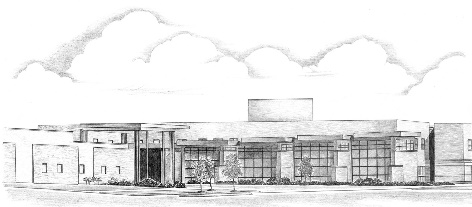  •  •  • 46259									March 12, 2018Dear Parents of Members of the Class of 2018,This is a very exciting time for not only your student, but your entire family!  With all of the excitement of graduation and the accompanying celebrations, it is easy to miss important dates and events.  In order to assure all of us have the same information, I have listed some important dates and guidelines for you on the back of this letter.The most frequently asked question is how many tickets each senior will be given for their family to attend the graduation ceremony at the Convention Center.  We are graduating approximately 600 students.  The halls we are using at the Convention Center have a capacity of 6,800 people.  This means each senior graduating will be given 10 tickets for graduation (a total of 6,000 seats).  The graduates will account for another 600 seats bringing the total to 6,600; in addition, our teachers will be in cap and gown leading our seniors in to the Graduation Ceremony putting us at capacity.  The good folks at the Convention Center are going to work with a creative seating arrangement which will allow everyone to be seated during the ceremony.The Graduation Ceremony on May 24, 2018 should be for immediate family members (parents, sisters and brothers and if possible, grandparents).  I understand that there may be a need for more than the allotted 10 tickets.  If this situation applies to you and you will need more tickets, I encourage you to have your son or daughter check with their classmates to see if they might have extra tickets.  The students will receive their tickets at graduation practice on the morning of May 24th.   The Indianapolis Convention Center requires all guests to have a ticket to attend graduation.Graduation is a solemn event.  It is the students' opportunity to be recognized for their successful completion of twelve years of education in Franklin Township. We are asking everyone in attendance to respect the right of each student to be recognized and for their family to hear them recognized.  The security staff at the Indiana Convention Center has strict guidelines for behavior.  Please be respectful of others so that the attention will be fully on our seniors and not on individuals being removed from the ceremony because of inappropriate and disruptive behavior.  There will be plenty of time to celebrate after the ceremony with hugs, cheers, heartfelt congratulations, and plenty of pictures!We are looking forward to an outstanding Commencement for the members of the Class of 2018 and their families!  If you have any questions, please do not hesitate to contact me at 862-6646.									Sincerely,									Chase Huotari, Principal								Franklin Central High SchoolFranklin Central High SchoolSenior Activities – 2018April 25:		Guidance Department to visit Senior English classes to determineSenior plans, awards, scholarships and information to be placed in the Graduation Program.  Please be sure your senior has an accurate list of all awards, scholarships and their college choice on this day.  This is the information that will be included in the Commencement program.April 21:		Prom at Union Station Grand Ballroom (7:00 P.M. – 11:00 P.M.)			After Prom – Sky Zone (11:00 P.M. – 1:00 A.M.)April 27:		Senior Class Meeting – 7th Period – Senior Class Panoramic Picture takenMay 7 – May 17:	AP ExamsMay 2 – May 14:	Baccalaureate (May 16th) Sign-up in Senior English Classes and GuidanceMay 9:			Senior Awards Night (7 P.M.) in AuditoriumMay 10:		Cap and gowns delivered (10:00 A.M.-1:30 P.M., Room A700) May 16:		Baccalaureate (7:00 P.M.) in Auditorium			Seniors arrive in Auxiliary Gym at 6:30 P.M.May 21 – May 23:	Final ExamsMay 24:  	Graduation Practice at Convention Center:  Seniors must report to the FCHS Auxiliary Gym by 8:30 A.M. to prepare to depart for downtown.  Seniors must be present if they wish to participate in the graduation ceremony this evening.	Senior Meeting:  upon return from Graduation Practice.  (This is when you will receive your 10 graduation tickets).  Dismissal 12:00 Noon			Graduation Ceremony (7:30 P.M.): Indiana Convention Center Seniors must arrive in Staging Area by 6:00 P.M.  Doors open to the public at 7:00 P.M.